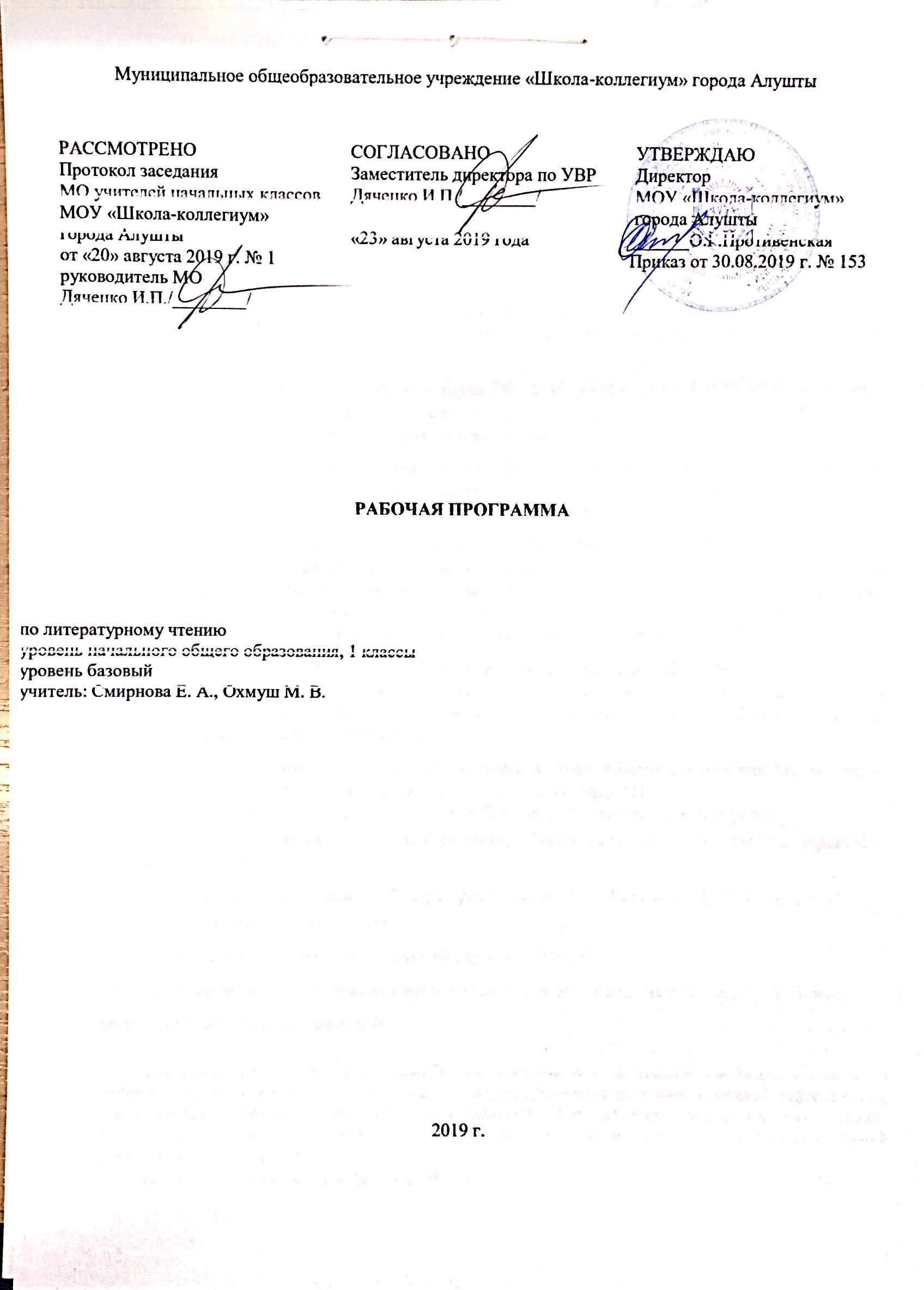 ПОЯСНИТЕЛЬНАЯ ЗАПИСКАРабочая программа по литературному чтению для первого класса составлена в соответствии со следующими нормативно-правовыми документами:Федеральным законом Российской Федерации от 29.12.2012 №273-Ф3 «Об образовании в Российской Федерации» (с последующими дополнениями и изменениями).Законом Республики Крым от 06.07.2015 №131-ЗРК/2015 «Об образовании в Республике Крым».	Приказом Министерства образования и науки Российской Федерации от 31.12.2015г. №1576 «О внесении изменений в Федеральный государственный образовательный стандарт начального общего образования, утверждённый приказом Министерства образования и науки Российской Федерации от 6 октября 2009г. № 373».Приказом Министерства образования и науки РФ от 19 декабря 2014 №1598 «Об утверждении федерального государственного образовательного стандарта начального общего образования обучающихся с ограниченными возможностями здоровья».Приказом Министерства образования и науки РФ от 19 декабря 2014 №1599 «Об утверждении федерального государственного образовательного стандарта образования обучающихся с умственной отсталостью (интеллектуальными нарушениями)».Приказом Министерства образования и науки Российской Федерации от 17.07.2015№734 «О внесении изменений в Порядок организации и осуществления образовательной деятельности по основным образовательным программам – образовательным программам начального общего, основного общего и среднего общего образования, утверждённый приказом Министерства образования и науки Российской Федерации от 30.08.2013 №1015».Приказом Министерства просвещения Российской Федерации от 28.12.2018 № 345«О федеральном перечне учебников, рекомендуемых к использованию при реализации имеющих государственную аккредитацию образовательных программ начального общего, основного общего, среднего общего образования».Письмом Департамента государственной политики в сфере общего образования Министерства образования и науки Российской Федерации от 16.05.2018 №08-1211«Об использовании учебников и учебных пособий в образовательной деятельности».Примерными программами по учебным предметам. Начальная школа. В 2 ч. – 5-е изд., перераб. — М. : Просвещение, 2011.Авторской рабочей  программой «Литературное чтение» В. Г. Горецкого, В. А. Кирюшкина, А. Ф. Шанько, М: Просвещение, 2014 г.;«О рабочей программе учителя» приказ № 136 от 01.09.2015 г.Основной образовательной программой начального общего образования школы. 13.Учебным планом образовательной организации.-овладение осознанным, правильным, беглым и выразительным чтением как базовым навыком в системе образования младших школьников; совершенствование всех видов речевой деятельности, обеспечивающих умение работать с разными видами текстов; развитие интереса к чтению и книге; формирование читательского кругозора и приобретение опыта в выборе книг и самостоятельной читательской деятельности;-развитие художественно-творческих и познавательных способностей, эмоциональной отзывчивости при чтении художественных произведений; формирование эстетического отношения к слову и умения понимать художественное произведение;-обогащение нравственного опыта младших школьников средствами художественной литературы; формирование нравственных представлений о добре, дружбе, правде и ответственности; воспитание интереса и уважения к отечественной культуре и культуре народов многонациональной России и других стран.«Литературное чтение» как учебный предмет в начальной школе имеет большое значение в решении задач не только обучения, но и воспитания.Знакомство учащихся с доступными их возрасту художественными произведениями, духовно-нравственное и эстетическое содержание которых активно влияет на чувства, сознание и волю читателя, способствует формированию личных качеств, соответствующих национальным и общечеловеческим ценностям. Ориентация учащихся на моральные нормы развивает у них умение соотносить свои поступки с этическими принципами поведения культурного человека, формирует навыки доброжелательного сотрудничества.                                                         ЗадачиОсвоение общекультурных навыков чтения и понимания текста; воспитание интере- са к чтению и книге.Решение этой задачи предполагает, прежде всего, формирование осмысленного читательского навыка (интереса к процессу чтения и потребности читать произведения разных видов литературы), который во многом определяет успешность обучения младшего школьника по другим предметам, т. е. в результате освоения предметного содержания литературного чтения учащиеся приобретают общеучебное умение осознанно читать тексты, работать с различной информацией (слово, текст, книга), интерпретировать информацию в соответствии с запросом.Овладение речевой, письменной и коммуникативной культурой.Выполнение этой задачи связано с умением работать с различными видами текстов, ориентироваться в книге, использовать ее для расширения знаний об окружающем мире. В результате обучения младшие школьники участвуют в диалоге, строят	монологические высказывания (на основе произведений и личного опыта), сопоставляют и описывают различные объекты и процессы, самостоятельно пользуются справочным аппаратом учебника, находят информацию в словарях, справочниках и энциклопедиях, высказывают собственное мнение на основе прочитанного и услышанного.Воспитание эстетического отношения к действительности, отраженной в художест- венной литературе.Решение этой задачи способствует пониманию художественного произведения как особого вида искусства; формированию умения определять его художественную ценность и анализировать (на доступном уровне) средства выразительности. Развивается умение сравнивать искусство слова с другими видами искусства (живопись, музыка и др.); находить сходство и различия используемых художественных средств; создавать свои собственные художественные произведения на основе прочитанных.Формирование нравственного сознания и эстетического вкуса младшего школьника; понимание духовной сущности произведений.Решение этой задачи приобретает особое значение. В процессе работы с художественным произведением младший школьник осваивает основные нравственно- этические ценности взаимодействия с окружающим миром, получает навык анализа положительных и отрицательных действий героев, событий. Понимание значения эмоциональной окрашенности всех сюжетных линий произведения способствует воспитанию адекватного эмоционального состояния как предпосылки собственного поведения в жизни.Для реализации программного содержания используются следующие учебные пособия :1..Литературное чтение , учебник для первого класса в 2-ух частях / Горецкий В.Г.,Климанова Л.Ф. – М.: Просвещение, 2015.2.Аудиоприложение к учебнику «Литературное чтение» 1 класс (Диск CD-ROM), автор: Климанова Л.Ф. .ПЛАНИРУЕМЫЕ РЕЗУЛЬТАТЫЛичностныеУчащиеся научатся:	с уважением относиться к традициям своей семьи, с любовью к тому месту, где родился (своей малой родине);	отзываться положительно о своей Родине, людях, её населяющих;	осознавать свою принадлежность к определённому народу (этносу); с уважением относиться к людям другой национальности;	проявлять интерес к чтению произведений устного народного творчества своего народа и народов других стран.Учащиеся получат возможность научиться: на основе художественных произведений определять основные ценности взаимоотношений в семье (любовь и уважение, сочувствие, взаимопомощь, взаимовыручка); с гордостью относиться к произведениям русских писателей-классиков, известных во всем мире; осознавать свою принадлежность к определённому народу (этносу); с пониманием относиться к людям другой национальности; с интересом читать произведения других народов.МетапредметныеРегулятивные УУДУчащиеся научатся:	читать задачи, представленные на шмуцтитулах, объяснять их в соответствии с изучаемым материалом урока с помощью учителя;	принимать учебную задачу урока, воспроизводить её в ходе урока по просьбе учителя и под руководством учителя;	понимать, с какой целью необходимо читать данный текст (вызвал интерес, для того чтобы ответить на вопрос учителя или учебника); планировать свои действия на отдельных этапах урока с помощью учителя, восстанавливать содержание произведения по серии сюжетных картин (картинному плану); контролировать выполненные задания с опорой на эталон (образец) или по алгоритму, данному учителем; оценивать результаты собственных учебных действий и учебных действий одноклассников (по алгоритму, заданному учителем или учебником); выделять из темы урока известные знания и умения, определять круг неизвестного по изучаемой теме под руководством учителя; фиксировать по ходу урока и в конце его удовлетворённость/неудовлетворённость своей работой на уроке (с помощью смайликов, разноцветных фишек и пр.), позитивно относиться к своим успехам, стремиться к улучшению результата; анализировать причины успеха/неуспеха с помощью разноцветных фишек, лесенок, оценочных шкал, формулировать их в устной форме по просьбе учителя; осваивать с помощью учителя позитивные установки типа: «У меня всё получится», «Я ещё многое смогу», «Мне нужно ещё немного потрудиться», «Я ещё только учусь», «Каждый имеет право на ошибку» и др.Учащиеся получат возможность научиться:	сопоставлять цели, заявленные на шмуцтитуле, с содержанием материала урока в процессе его изучения;	формулировать вместе с учителем учебную задачу урока в соответствии с целями темы; принимать учебную задачу урока;	читать в соответствии с целью чтения (выразительно, целыми словами, без искажений и пр.);	коллективно составлять план урока, продумывать возможные этапы изучения темы;	коллективно составлять план для пересказа литературного произведения;	контролировать выполнение действий в соответствии с планом;	оценивать результаты своих действий по шкале и критериям, предложенным учителем;	оценивать результаты работы сверстников по совместно выработанным критериям; выделять из темы урока известные знания и умения, определять круг неизвестного по изучаемой теме в мини-группе или паре; фиксировать по ходу урока и в конце его удовлетворённость/неудовлетворённость своей работой на уроке (с помощью шкал, лесенок, разноцветных фишек и пр.), аргументировать своё позитивное отношение к своим успехам, проявлять стремление к улучшению результата в ходе выполнения учебных задач;	выделять из темы урока известные знания и умения, определять круг неизвестного по изучаемой теме в мини-группе или паре;	анализировать причины успеха/неуспеха с помощью лесенок и оценочных шкал, формулировать их в устной форме по собственному желанию;	осознавать смысл и назначение позитивных установок на успешную работу, пользоваться ими в случае неудачи на уроке, проговаривая во внутренней речи.Познавательные УУДУчащиеся научатся: понимать и толковать условные знаки и символы, используемые в учебнике для передачи информации (условные обозначения, выделения цветом, оформление в рамки и пр.); осмысленно читать слова и предложения; понимать смысл прочитанного;	сравнивать художественные и научно-познавательные тексты; находить сходства и различия;	сопоставлять эпизод литературного произведения с иллюстрацией, с пословицей (поговоркой);	определять характер литературного героя, называя его качества; соотносить его поступок с качеством характера; отвечать на вопрос учителя или учебника по теме урока из 2—4 предложений; отличать произведения устного народного творчества от других произведений; проявлять индивидуальные творческие способности при сочинении  загадок, песенок, потешек, сказок, в процессе чтения по ролям и инсценировании, при выполнении проектных заданий; понимать смысл читаемого, интерпретировать произведение на основе чтения по ролям.Учащиеся получат возможность научиться: пользоваться в практической деятельности условными знаками и символами, используемыми в учебнике для передачи информации; отвечать на вопросы учителя и учебника, придумывать свои собственные вопросы; понимать переносное значение образного слова, фразы или предложения, объяснять их самостоятельно, с помощью родителей, справочных материалов; понимать переносное значение образного слова, фразы или предложения, объяснять их самостоятельно, с помощью родителей, справочных материалов; сопоставлять литературное произведение или эпизод из него с фрагментом музыкального произведения, репродукцией картины художника, с пословицей и поговоркой соответствующего смысла; создавать небольшое высказывание (или доказательство своей точки зрения) по теме урока из 5—6 предложений; понимать смысл русских народных и литературных сказок, басен И. А. Крылова; проявлять индивидуальные творческие способности при составлении докучных сказок, составлении рифмовок, небольших стихотворений, в процессе чтения по ролям, при инсценировании и выполнении проектных заданий; соотносить пословицы и поговорки с содержанием литературного произведения; определять мотив поведения героя с помощью вопросов учителя или учебника (рабочей тетради); понимать читаемое, интерпретировать смысл читаемого, фиксировать прочитанную информацию в виде таблиц или схем (при сравнении текстов, осмыслении структуры текста и пр.).Коммуникативные УУДУчащиеся научатся: отвечать на вопросы учителя по теме урока; создавать связное высказывание из 3—4 простых предложений с помощью учителя; слышать и слушать партнёра по общению (деятельности), не перебивать, не обрывать на полуслове, вникать в смысл того, о чём говорит собеседник; под руководством учителя объединяться в группу сверстников для выполнения задания, проявлять стремление ладить с собеседниками, не демонстрировать превосходство над другими, вежливо общаться; оценивать поступок героя, используя доступные оценочные средства (плохо/хорошо, уместно/неуместно, нравственно/безнравственно и др.), высказывая свою точку зрения; понимать общую цель деятельности, принимать её, обсуждать коллективно под руководством учителя; соотносить в паре или в группе выполнение работы по алгоритму, данному в учебнике или записанному учителем на доске; оценивать по предложенной учителем шкале качество чтения по ролям, пересказ текста, выполнение проекта; признавать свои ошибки, озвучивать их, соглашаться, если на ошибки указывают другие; употреблять вежливые слова в случае неправоты «Извини, пожалуйста», «Прости,  я не хотел тебя обидеть», «Спасибо за замечание, я его обязательно учту» и др., находить примеры использования вежливых слов и выражений в текстах изучаемых произведений; находить нужную информацию с помощью взрослых, в учебных книгах, словарях; готовить небольшую презентацию (3—4 слайда) с помощью взрослых (родителей, воспитателя ГПД и пр.) по теме проекта, озвучивать её с опорой на слайды.Учащиеся получат возможность научиться:	вступать в общение в паре или группе, задавать вопросы на уточнение;	создавать связное высказывание из 5—6 простых предложений по предложенной теме;	оформлять 1—2 слайда к проекту, письменно фиксируя основные положения устного высказывания;	прислушиваться	к	партнёру	по	общению	(деятельности),	фиксировать	его основные мысли и идеи, аргументы, запоминать их, приводить свои;	не конфликтовать, использовать вежливые слова; выражать готовность идти на компромиссы, предлагать варианты и способы разрешения конфликтов; употреблять вежливые формы обращения к участникам диалога; находить  примеры использования вежливых слов и выражений в текстах изучаемых произведений, описывающих конфликтную ситуацию; оценивать поступок героя, учитывая его мотив, используя речевые оценочные средства (вежливо/невежливо, достойно/недостойно, искренне/лживо, нравственно/безнравственно и др.), высказывая свою точку зрения; принимать и сохранять цель деятельности коллектива или малой группы (пары), участвовать в распределении функций и ролей в совместной деятельности; определять совместно критерии оценивания выполнения того или иного задания (упражнения); оценивать достижения сверстников по выработанным критериям; оценивать по предложенным учителем критериям поступки литературных героев, проводить аналогии со своим поведением в различных ситуациях; находить нужную информацию через беседу со взрослыми, через учебные книги, словари, справочники, энциклопедии для детей, через Интернет;	готовить небольшую презентацию (5—6 слайдов) с помощью взрослых (родителей, воспитателя ГПД и пр.) по теме проекта, озвучивать её с опорой на слайды.Предметные Виды речевой и читательской деятельностиУчащиеся научатся:	воспринимать	на	слух	различные	виды	текстов	(художественные,	научно- познавательные, учебные, справочные);	осознавать цели изучения темы, представленной на шмуцтитулах, толковать их в соответствии с изучаемым материалом под руководством учителя;	читать по слогам и целыми словами с постепенным увеличением скорости чтения, понимать смысл прочитанного;	читать различные книги, осуществлять выбор книги для самостоятельного чтения по названию, оглавлению, обложке;	различать понятия добро и зло на основе прочитанных рассказов и сказок;	отвечать на вопрос: «Почему автор дал своему произведению такое название?»;«Чем тебе запомнился тот или иной герой произведения?»; называть действующих лиц прочитанного или прослушанного произведения, обдумывать содержание их поступков, сопоставлять свои поступки с поступками литературных героев; различать научно-познавательный и художественный тексты; выявлять их особенности под руководством учителя; анализировать с помощью учителя (о каком предмете идёт речь, как догадались) загадки, сопоставлять их с отгадками; читать и понимать смысл пословиц и поговорок, воспринимать их как народную мудрость, соотносить содержание произведения с пословицей и поговоркой.Учащиеся получат возможность научиться: читать, соблюдая орфоэпические и интонационные нормы чтения; читать целыми словами с постепенным увеличением скорости чтения; при чтении отражать настроение автора; ориентироваться в учебной книге, её элементах; находить сходные элементы в книге художественной; просматривать и выбирать книги для самостоятельного чтения и поиска нужной информации (справочная литература) по совету взрослых; фиксировать свои читательские успехи в рабочей тетради; осмыслять нравственное содержание пословиц, поговорок, мудрых изречений русского народа, соотносить их нравственный смысл с изучаемыми произведениями; распределять загадки на тематические группы, составлять собственные загадки на основе предложенного в учебнике алгоритма; пересказывать текст подробно на основе коллективно составленного плана и под руководством учителя.Творческая деятельностьУчащиеся научатся:	пересказывать текст подробно на основе картинного плана под руководством учителя;	восстанавливать деформированный текст на основе картинного плана под руководством учителя;	составлять высказывание на тему прочитанного или прослушанного произведения.Учащиеся получат возможность научиться: составлять небольшие высказывания о ценности дружбы и семейных отношений под руководством учителя; соотносить смысл своего высказывания со смыслом пословиц ипоговорок о дружбе и семейных ценностях; употреблять пословицы и поговорки в соответствии с задачами, поставленными учителем; сочинять свои загадки в соответствии с представленными тематическими группами, используя средства художественной выразительности.Литературоведческая пропедевтикаУчащиеся научатся:	различать малые фольклорные жанры (загадка, песенка, потешка) и большие фольклорные жанры (сказка);	отличать прозаический текст от поэтического;	находить различия между научно-познавательным и художественным текстом;	называть героев произведения, давать характеристику.Учащиеся получат возможность научиться: отгадывать загадки на основе выявления существенных признаков предметов, осознавать особенности русских загадок, соотносить их с народными ремёслами, распределять загадки по тематическим группам, составлять свои загадки в соответствии с тематическими группами; находить в текстах народных и литературных сказок факты, связанные с историей России, её культурой (исторические события, традиции, костюмы, быт, праздники, верования и пр.); использовать знания о рифме, особенностях стихотворения, сказки, загадки, небылицы, песенки, потешки, юмористического произведения в своей творческой деятельности.СОДЕРЖАНИЕ УЧЕБНОГО ПРЕДМЕТАВ круг чтения детей входят произведения отечественных и зарубежных писателей, составляющие золотой фонд литературы, произведения устного народного творчества, стихи, рассказы, сказки современных писателей. Все произведения вучебных книгах сгруппированы по жанрово-тематическому принципу. Главные темы отражают наиболее важные и интересные для данного возраста детей стороны их жизни и окружающего мира.Вводный урокТема 1. Жили-были буквыСтихи, рассказы и сказки, написанные В. Данько, И. Токмаковой, С. Черным, Ф. Кривиным, Т. Собакиным.Вводятся понятия – «автор», «писатель» «произведение». Анализ и сравнение произведений. Обучение орфоэпически правильному произношению слов и при чтении. Обучение чтению по ролям.Тема 2. Сказки, загадки, небылицыПроизведения устного народного творчества: песенки, загадки, потешки, небылицы и сказки. Отрывки из сказок А. Пушкина. Потешки, песенки из зарубежного фольклора.Обучение приемам выразительной речи и чтения. Произношение скороговорок, чистоговорок. Обучение пересказу текста. Вводится понятие – «настроение автора».Тема 3. Апрель, апрель! Звенит капельСтихи А. Майкова, А. Плещеева, С. Маршака, И. Токмаковой, Т. Белозерова, Е. Трутневой, В. Берестова, В. Лунина о русской природе.Формирование навыков чтения целыми словами. Ответы на вопросы по содержанию текста, нахождение в нем предложений подтверждающих устное высказывание.Тема  4.	И в шутку и всерьезПроизведения Н. Артюховой, О. Григорьева, И. Токмаковой, М. Пляцковского, К. Чуковского, Г. Кружкова, И. Пивоваровой.Воспроизведение  текста  по  вопросам или по	картинному плану. Понимание слов и выражений в контексте. Юмористические произведения. Вводится понятие –«настроение  и чувства героя».Тема  5.   Я и мои друзьяРассказы и стихи, написанные Ю. Ермолаевым, Е. Благининой, В. Орловым, С. Михалковым, Р. Сефом, Ю. Энтиным, В.Берестовым, А.Барто, С. Маршаком, Я. Акимом, о детях, их взаимоотношениях, об умении общаться друг с другом и со взрослыми.Вводятся понятия – «поступки героя», «абзац». Прогнозирование текста по названию.Тема 6. О братьях наших меньшихПроизведения о взаимоотношениях человека с природой, рассказы и стихи С. Михалкова, В. Осеевой, И. Токмаковой, М. Пляцковского, Г. Сапгира, В. Берестова, Н. Сладкова, Д. Хармса, К. Ушинского.Сравнение текстов разных жанров.ТЕМАТИЧЕСКОЕ ПЛАНИРОВАНИЕ                                                                      Тематическое планирование№ разделаНаименование разделовКоличество часов№ разделаНаименование разделовОбучение грамоте (чтение)Раздел1Добукварный период8чРаздел 2Букварный период33 чРаздел 3Послебукварныйпериод11чИтого52 ч№ п/пНазвание раздела/ темыКоличество часов1.Вводный урок. Жили-были буквы.2 ч2.Сказки, загадки, небылицы.2 ч3.Апрель, апрель. 3венит капель!2 ч4.И в шутку и всерьёз.2 ч5.Я и мои друзья.3 ч6.О братьях наших меньших.3 чВсего:14 ч